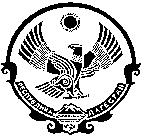 РЕСПУБЛИКА ДАГЕСТАНБОТЛИХСКИЙ РАЙОНСОБРАНИЕ ДЕПУТАТОВ СЕЛЬСКОГО ПОСЕЛЕНИЯ « СЕЛЬСОВЕТ«ГОДОБЕРИНСКИЙ»П О С Т А Н О В Л Е Н И Е25.05.2018 г. № 5                                                                              с. ГодобериОб утверждении Положенияо комиссии по земельным отношениямАдминистрации сельского поселения «сельсовет Годоберинский»В целях рассмотрения земельных вопросов, руководствуясьКонституцией РФ, Гражданским кодексом РФ, Земельным кодексом РФ,Градостроительным кодексом РФ, иными законами и подзаконными актами РФ, закону РД от 29 декабря 2017 года N 116 о не которых вопросах регулирования земельных отношений в РД,  Администрация СП «сельсовет Годоберинский».ПОСТАНОВЛЯЕТ:1 Утвердить состав комиссии по земельным отношениям сельского поселения «сельсовет Годоберинский» (приложение 1)2 Утвердить Положение о комиссии по земельным отношениямсельского поселения «сельсовет Годоберинский» (приложение 2).3 Данное постановление подлежит обнародованию путем размещения наофициальном сайте на информационном Администрации сельского поселения «сельсовет Годоберинский».4 Контроль за исполнением постановления возложить на заместителя Главысельского поселения «сельсовет Годоберинский»    Курбанова Ш.А.Глава сельского поселения «сельсовет Годоберинский»                                             У.И.Магомаев.Приложение 1к постановлению Администрациисельского поселения «сельсовет Годоберинский»от 25.05.2018 г. № 5СОСТАВкомиссии по земельным отношениямАСП «сельсовет Годоберинский»                                             Приложение 2к постановлению Администрациисельского поселения «сельсовет Годоберинский»от 25.05.2018 г. № 5ПОЛОЖЕНИЕо комиссии по земельным отношениям сельскогопоселения «сельсовет Годоберинский»1 Общие положения1.1. Комиссия по земельным отношениям сельского поселения«сельсовет Годоберинский»(далее – Комиссия) является постоянно действующим коллегиальныморганом, на заседаниях которого принимаются коллегиальные решения,связанные с регулированием землепользования в сельскомпоселении«сельсовет Годоберинский».1.2. Состав комиссии утверждается постановлением администрациисельского поселения«сельсовет Годоберинский».1.3. Положение о комиссии по земельным отношениям Администрациисельского поселения «сельсовет Годоберинский» (далее - Положение) является нормативным документом, который определяет и регламентирует ееорганизационно-правовое положение.1.4. Комиссия в своей деятельности руководствуется Земельным кодексом РФ, Гражданским кодексом РФ, Градостроительным кодексом РФ, инымизаконами и подзаконными актами РФ, нормативными актами ПравительстваРоссийской Федерации и Правительства РД, законом РД от 29 декабря 2017 года N 116 о не которых вопросах регулирования земельных отношений в РД  решениями Собрания депутатов сельского поселения«сельсовет Годоберинский», постановлениями и распоряжениями администрации  сельского поселения«сельсовет Годоберинский»  и настоящим Положением.1.5. При принятии решений комиссии по вопросам землепользованияучитываются сведениягосударственного земельного кадастра, экологические и иные условияиспользования территорий сельского поселения«сельсовет Годоберинский»  1.6. Решения комиссии являются основанием формирования земельныхучастков для их предоставления гражданам, юридическим лицам (в том числес проведением конкурсов, аукционов), для подготовки проектовпостановлений Администрации сельского поселения«сельсовет Годоберинский»  о предварительном согласовании мест размещения объектов, о проведении  конкурсов, аукционов, об оформлении прав на земельные участки и связанные с ними объекты, по резервированию и изъятию земельных участков для муниципальных нужд и др.2 Полномочия, задачи, права и обязанности Комиссии2.1. Комиссия рассматривает вопросы, связанные с предоставлением прав наземлю, в том числе:- при предоставлении земельных участков на торгах;- при предоставлении земельных участков без торгов;- при предоставлении земельных участков, на которых расположеныздания, строения, сооружения;- при обмене земельными участками;- при установлении сервитута на земельные участки:- при перераспределении земель и (или) земельных участков междусобой;- при выдаче разрешения на использование земель или земельногоучастка.- и др.2.2. Задачи комиссии:2.2.1. Формирование условий предоставления земельных участков дляиспользования в различных целях.2.2.2. Подготовка постановлений Администрации сельского поселения«сельсовет Годоберинский»   по предоставлению земельных участков для строительства (реконструкции) объектов, целей, не связанных со строительством.2.2.3. Подготовка решений по урегулированию споров, связанных собращениями граждан, их объединений, организаций, юридических лиц (далее- население), касающихся вопросов земельных отношений.2.2.4. Организация проведения межведомственных мероприятий по решениюпроблем охраны и рационального использования земель в частипредотвращения деградации, загрязнения, захламления, порчи земель,обеспечения их улучшения и восстановления.2.2.5. Анализ состояния дел по рекультивации земель, снятия, сохранения ирационального использования плодородного слоя почвы при проведениистроительных и иных работ.2..6. Подготовка предложений и рекомендаций по осуществлениюмуниципального земельного контроля.2.2.7. Подготовка предложений о рассмотрении в контролирующих иправоохранительных органах в установленном законодательством порядкематериалов о действиях лиц, нарушающих требования земельногозаконодательства.2.2.8. Приемка – сдача рекультивированных земель.2.2.9. Создание рабочих групп для выездного обследования территориисельских поселений на предмет выявления несанкционированной добычиполезных ископаемых, выявления нарушений снятия, перемещения,уничтожения, нерационального использования плодородного слоя почвы,невыполнения обязанностей по рекультивации земель сельскохозяйственногоназначения и иных вопросов в сфере земельных отношений.2.3. Функции комиссии2.3.1. Принимает решения о возможности или невозможности, условияхпредоставления земельных участков для строительства (реконструкции)объектов, иных строительных изменений земельных участков и связанных сними объектов недвижимости, а также о возможности изменения ихразрешенного использования.2.3.2.Формирует предложения по инвестиционным, иным условиямпредоставления земельных участков для различных целей (в том числе посрокам аренды, этапам реализации инвестиционных проектов, видупредоставляемых прав, разработке градостроительной документации,благоустройству территорий общего пользования и т.п.).2.3.3. Рассматривает и рекомендует к утверждению или отклонению проектыпостановлений о предварительном согласовании мест размещения объектов, о подготовке торгов (конкурсов, аукционов) по продаже земельных участковили права на заключение договоров их аренды, иные проекты постановленийпо оформлению (изменению) прав на земельные участки и связанные с нимиобъекты недвижимости.2.3.4.Рассматривает и формирует предложения о резервировании и изъятииземельных участков для государственных и муниципальных нужд.2.3.5.Выполняет функции согласительной комиссии при реализации процедур по разграничению государственной собственности на землю.2.3.6.На своих заседаниях может рассматривать иные вопросы по поручениюГлавы сельского поселения«сельсовет Годоберинский»  , председателя комиссии или попредложению ее членов.2.4.Права комиссии2.4.1. Образовывать рабочие и экспертные группы, а также привлекатьспециалистов для осуществления возложенных на нее задач.2.4.2. Приглашать на заседания комиссии граждан и юридических лиц, иныхлиц для решения возложенных на нее задач.2.5. Комиссия обязана рассматривать заявления граждан, юридических лиц идавать ответы в установленные законом сроки, в случае необходимостизапросов дополнительных документов и материалов, извещать об этомзаявителей.2.6. В соответствии с Решениями Комиссии принимаются правовые актыадминистрации сельского поселения«сельсовет Годоберинский»  .                  Решения Комиссииреализуются только после издания правового акта администрации поселения.3 Порядок работы комиссии.3.1. Заседания комиссии проводятся по мере необходимости, но не режеодного раза в квартал и считаются правомочными, если на них присутствуютне менее половины членов Комиссии.3.2. Состав комиссии и его изменения утверждаются постановлениемАдминистрации сельского поселения«сельсовет Годоберинский»  . Комиссию возглавляет председатель, в его отсутствие - заместитель председателя, ведет протоколы ее заседаний секретарь. Секретарь комиссии является членом комиссии.3.3.Заседания комиссии в установленном порядке организует заместительпредседателя комиссии.3.4.Решение комиссии оформляется протоколом.3.5.Решение комиссии считается правомерным, если оно принятобольшинством членов комиссии от утвержденного состава.3.6. Протокол заседания комиссии подписывается ее членами, председателем,в его отсутствие - заместителем председателя. Протоколы, решения и инаядокументация Комиссии хранится у секретаря Комиссии.Председатель комиссииКурбанов Шамиль АбдурахмановичЗам.главы администрацииЗам.председателя комиссииМаджидов Абдулмаджид МухтаровичДепутат сельского  собранияСекретарь комиссииАлидибиров батир АхмадулаевичЗам.ВУС.Член комиссииАзизов Али КурамагомедовичОбщественный представительЧлен комиссииМагомедтагиров Гаджи МагомаевичОбщественный представитель